Министерство образования  и науки Самарской областиГосударственное автономное образовательное учреждение дополнительного профессионального  образования (повышения квалификации) специалистовСамарский областной институт повышения квалификации                                           и переподготовки работников образованияЭлектронный образовательный маршрут для детей старшего дошкольного возраста с ограниченными возможностями здоровьяНоминация: «Мультимедийный дидактический комплекс»Хрон Ольга Сергеевна старший воспитательструктурное подразделение государственного бюджетного общеобразовательного учреждения Самарской областисредней общеобразовательной школы №2 «Образовательный Центр»  имени Героя Российской Федерации Немцова Павла Николаевича с. Борское муниципального района Борский Самарской области – Детский сад «Солнышко» с. БорскоеСамара 2017 гЭлектронный образовательный маршрут для детей старшего дошкольного возраста с ограниченными возможностями здоровьяАннотация В настоящее время требования к образовательному процессу основываются на Федеральных государственных образовательных стандартах дошкольного образования (ФГОС ДО) и требуют учета потребностей каждого ребенка и максимальной индивидуализации. Важным аспектом является поддержка разнообразия детства, сохранения уникальности и самоценности детства, как этапа развития личности человека, значимого в развитии ребенка. Современный этап развития системы помощи детям с ограниченными возможностями здоровья, в частности с нарушениями речи, в условиях дошкольного образовательного учреждения характеризуется повышением требований к организации и осуществлению коррекционно-образовательного процесса и направлено на социальную адаптацию и интеграцию детей в общество. Электронный образовательный маршрут позволяет выстроить индивидуальную траекторию развития воспитанников с тяжелыми нарушениями речи (ОНР), с учетом специфики возраста воспитанников, индивидуальных особенностей каждого ребенка, приоритетных направлений деятельности детского сада, предпочтений родителей воспитанников. Богатый личностный потенциал, безусловно, имеется у каждого ребёнка. Если же его раскрытию мешают такие факторы, как неумение или нежелание учиться; отсутствие интереса к учёбе или неуверенность в своих силах, реальной помощью может стать электронный образовательный маршрут. Образовательный маршрут даст опору на значимые для ребёнка стимулы, ориентируясь на его внутренние силы.Целевая аудитория: дети с общим недоразвитием речи III уровня с 5 до 6 лет. Планируемые образовательные результаты:- обеспечение комфортного полноценного психолого-медико-педагогического сопровождения детей с ОНР; - осуществление комплексной коррекционной помощи ребенку в преодолении речевой патологии (ОНР); - создание условий, способствующих овладению детьми с ОНР самостоятельной, грамматически правильной связной речью и коммуникативными навыками, фонетической системой русского языка, навыками правильного звукопроизношения, элементами грамоты, что формирует психологическую готовность к обучению в школе и обеспечивает преемственность со следующей ступенью системы общего образования; - создание условий, способствующих освоению с детьми с ОНР основной общеобразовательной программы. Развитие фонематического слуха  Значительное количество речевых нарушений, так или иначе, оказывается связанным с неспособностью детей дифференцировать на слух фонемы родного языка. Отсутствие полноценного восприятия фонем делает невозможным их правильное произнесение. Кроме того, нарушение фонематического слуха не дает возможности детям овладеть в нужной степени словарным запасом и грамматическим строем, а, следовательно, тормозит развитие связной речи в целом. Это значит, что устранение дефектов речи невозможно без специальной коррекции фонематических процессов. Коррекционный процесс по формированию фонематического восприятия требует длительных упражнений с многократным повторением. Он непрост для детей, поэтому подборка электронных упражнений разнообразит занятия, внесет в них элементы игры, это облегчает детям работу, сделает занятия менее утомительными и более привлекательными.https://ok.ru/boltuska/topic/64893545982757http://игрыдлядетей24.рф/poznavatel-ny-e-igry-dlya-detej-3-4-5-let/logicheskaya-tsepochka.htmlРазвитие словаря В общей системе речевой работы в детском саду обогащение словаря, его закрепление и активизация занимают очень большое место. И это закономерно. Слово - это основная единица языка, и совершенствование речевого общения невозможно без расширения словарного запаса ребенка. Вместе с тем познавательное развитие, развитие понятийного мышления невозможно без усвоения новых слов, выражающих усваиваемые ребенком понятия, закрепляющих получаемые им новые знания и представления. Поэтому словарная работа в детском саду тесно связана с познавательным развитием. https://educontest.net/component/content/article/34877Совершенствование грамматического строя речи Грамматический строй речи - это умение словоизменять и словообразовывать слова. Т. е. умение правильно произносить окончания слов, согласовывать слова в предложениях, пользоваться в речи предлогами.Своевременное формирование грамматического строя ребенка является важнейшим условием его полноценного речевого и общего психического развития. Овладение грамматическим строем языка осуществляется на основе познавательного развития, в связи с освоением предметных действий, игры, труда и других видов детской деятельности.Грамматический строй в процессе становления речи усваивается детьми самостоятельно, благодаря подражанию речи окружающих. При этом важную роль играют благоприятные условия воспитания, достаточный уровень развития словаря, наличие активной речевой практики, состояния нервной системы ребенка. Речевые игры помогут усвоить грамматические категории рода, числа, падежа существительных и прилагательных; вида, времени и наклонения глагола.  «Скажи наоборот»  Цель: усвоение образования слов во множественном числе.  Примерный речевой материал:шар... (шары)комар... (комары) гриб... (грибы) шкаф... (шкафы) стол... (столы)мяч... (мячи) сапог... (сапоги) петух... (петухи) паук... (пауки) пирог... (пироги) дом... (дома) глаз... (глаза) лес... (леса) окно... (окна) ведро... (ведра)корова... (коровы) роза... (розы) пила... (пилы)лимон... (лимоны) слива... (сливы) тетрадь... (тетради)книга... (книги) кубик... (кубики)ложка... (ложки) мышка... (мышки)«Чего много?» Цель: усвоение образования существительных в родительном падеже множественного числа.Апельсин — много апельсинов;кукла — много кукол;гриб — много грибов;карандаш — много карандашей;ручка — много ручек; стул — много стульев: дерево — много деревьев; перо — много перьев; колесо — много колес;тетрадь — много тетрадей. «Мой – моя – мое - мои» Цель: упражнение в согласовании местоимения с существительным.Взрослый называет детям слова и просит ответить на вопрос «чей?» («чья?», «чье?», «чьи?»), правильно согласуй местоимение с существительным. Примерный речевой материал:мяч, кубик, мишка, пароход, конь, шар, самолет, пень, лук, помидор, карандаш, зайка; машина, кукла, книга, коляска, стрела, пчела, слива, лента, рубашка, коробка, плита; ведро, перо, колесо, кольцо, пальто, платье, яблоко, облако, зеркало, дерево, озеро, солнышко;валенки, туфли, рукавицы, сапоги, глаза, ножницы, носки, брови, книги, друзья. 2. Взрослый бросает ребенку мяч и произносит слово либо «мой», либо «моя», либо «мое», либо «мои». Ребенок, возвращая мяч, называет нужное слово. «Посчитай». Цель: практическое освоение согласования существительных с числительными. Детям демонстрируются картинки с изображением нескольких предметов и предлагается сосчитать их. Образец ответа: один шар, два шара, три шара, четыре шара, пять шаров.          Примерный речевой материал: гриб, стул, кукла, машина, тетрадь, перо, ведро, колесо.«Услышь ласковое слово». Цель: освоение образования слов с помощью суффикса. Примерный речевой материал:лес — лесок; голос — голосок;петух — петушок; старик — старичок;друг — дружок; снег — снежок; бок — бочок; круг — кружок; береза — березка;шуба — шубка;лошадь — лошадка; корова — коровка; капля — капелька;рука — ручка; нога — ножка; береза — березонька; ночь — ноченька; дочь — доченька; Оля — Оленька;рука — рученька; нога — ноженька; подруга — подруженька;лиса — лисичка; вода — водичка; сестра — сестричка;голова — головушка; зима — зимушка; зерно — зернышко;перо — перышко; крыло — крылышко;гнездо — гнездышко; бревно — бревнышко; солнце — солнышко; вода — водица; каша — кашица; кожа — кожица; масло — маслице;кресло — креслице; платье — платьице; письмо — письмецо; пальто — пальтецо. «Цепочка». Цель: упражнение в образовании новых слов по образцу.Образец ответа: человек — человечек — человечище. Примерный речевой материал: кулак — ... — ... нога — ... — ... волос — ... — ... плечи — ... — ... нос — ... — ...рука — ... — ...клюв — ... — ... усы — ... — .... «Скажи правильно». Цель:  упражнение в подборе глаголов. Взрослый произносит предложение и предлагает детям, выбрав нужное слово, сказать предложение правильно.  Примерный речевой материал: Лодка (подплыла, отплыла) от берега. Мальчик (подбежал, отбежал) от лодки. Собака (залезла, вылезла) из конуры.Пассажир (вошел, вышел) в троллейбус. Мяч (перескочил, отскочил) от пола. Девочка (запила, выпила) молока. Машина (съехала, заехала) на мост. «Ждем гостей».  Цель: упражнение детей в словообразовании. Предлагаем детям накрыть стол к приходу гостей. Демонстрируем предметные картинки с изображением посуды и просим ответить, как эта посуда называется. Образец ответа: посуда для салата — салатница. Примерный речевой материал:посуда для супа — ... посуда для хлеба — ... посуда для соуса — ... посуда для сливок — ... посуда для масла — ... посуда для конфет — ... посуда для молока — ... посуда для сухарей — ... Развитие связной речи Развитие связной речи одна из главных задач речевого развития дошкольников. Связная речь, по меткому высказыванию Ф.А. Сохина, как бы вбирает в себя все достижения ребенка в овладении родным языком, в освоении его звуковой стороны, словарного состава, грамматического строя. Через диалог ребенок усваивает грамматику родного языка, его словарь, фонетику, черпает полезную информацию для себя. В недрах диалогической речи начинается складываться монологическая речь. Но диалог – не только форма речи, но еще и «разновидность поведения» (Е.П. Якубинский). Представленные дидактические игры способствуют, главным образом развитию умственных способностей детей, поскольку содержат умственное задание, в решении которого и есть смысл игры. Они также способствуют развитию органов чувств, внимания, логического мышления. Обязательным условием дидактической игры являются правила, без которой деятельность приобретает стихийный характер. Использование мнемотаблиц для составления рассказов о временах года.Мнемотехника – в переводе с греческого – «искусство запоминания». Это система методов и приемов, обеспечивающих успешное запоминание, сохранение и воспроизведение информации, знаний об особенностях объектов природы, об окружающем мире, эффективное запоминание структуры рассказа, и, конечно, развитие речи.«Зима».Наступила зима. Небо закрыто серыми темными тучами. Часто идет холодный снег. Девочки и мальчики идут гулять на улицу. Они лепят из снега снежки и снежную бабу. Зимой ребята катаются на санках и коньках.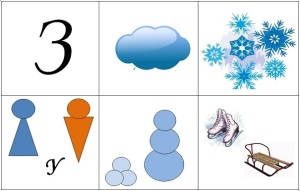 «Лето»Наступило лето. Солнце светит ярко и греет. Мальчики и девочки купаются в речке. Играют в мяч и бадминтон. Из песка строят башни, замки. Летом поспевают вкусные фрукты, ягоды и полезные овощи.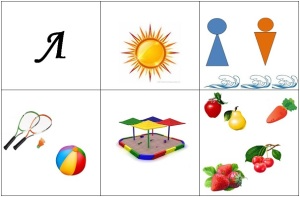 «Осень»Наступила осень. Солнце светит мало и не греет. Оно скрыто за серыми тучами. Часто идет дождь. Мы идем в детский сад под зонтом. Дует сильный ветер. И с деревьев слетает листва. Листья покрывают все вокруг красивым, красочным ковром.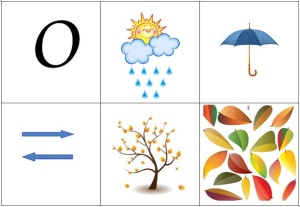 Развитие памяти и внимания Игры на внимание потребуют от ребёнка особой усидчивости и концентрации. В онлайн играх малышу предстоит искать спрятанные предметы, находить отличия между картинками, подбирать пары и определять лишние или одинаковые предметы. Также во время игры  ребёнок встретится со многими другими онлайн заданиями, которые помогут ему стать наблюдательным, внимательным, сообразительным и научат принимать верные решения!Память - это важнейший вид умственной деятельности, развитие которого крайне необходимо начинать в раннем возрасте, ведь хорошая память позволит малышу лучше усваивать материал в детском саду и школе. Развивающие игры на память окажутся незаменимыми помощниками в тренировке зрительной и слуховой памяти. Игровые задания, направленные на запоминание различной информации, отличаются своей сложностью, поэтому вы всегда сможете выбрать игру, которая подходит малышу по возрасту.Меморина «Олени»Найди отличия «Осень наступила»Найди одинаковые предметы«Собери зверюшку»«Что лишнее?»«Лабиринт новый год»«Кусочек торта»http://www.igraemsa.ru/igry-dlja-detej/igry-na-vnimanie-i-pamjatРазвитие логики и мышленияОчень важно развивать логическое мышление ребёнка с самого детства. Наши увлекательные логические игры онлайн научат ребёнка сравнивать, анализировать, сопоставлять полученную информацию, а также устанавливать простые закономерности. В дальнейшем умение логически мыслить и рассуждать пригодится ребёнку не только при решении школьных задач, но и поможет в сложных жизненных ситуациях.Игры на мышление обучат ребёнка выделять главное, обобщать и делать соответствующие умозаключения. Постепенно игры разовьют у ребёнка умение думать и рассуждать самостоятельно, что так важно для гармоничного развития. «Мозаика «Бабочка»«Четвертый лишний»«Забор» «Цветные фигуры»«Ключики»http://www.igraemsa.ru/igry-dlja-detej/igry-na-logiku-i-myshlenieЗагадывание загадокОтгадывать загадки, расшифровывать ребусы и шарады любят дети всех возрастов, ведь это не только интересно, но и очень полезно! Такие задания помогают расширить кругозор, развивают мышление и воображение, тренируют сообразительность, логику и интуицию, так как для решения даже самой простой детской загадки надо многое знать об окружающем мире, уметь рассуждать и делать необходимые выводы. За многие годы загадок было придумано великое множества, и мы отобрали из них только самые простые, интересные и понятные каждому ребёнку. Все загадки для детей сгруппированы по смыслу, например, "Животные", "Растения", "Времена года", "Русские народные", "Загадки народов мира", поэтому каждый малыш сможет найти для себя интересующую тематику. Разгадывать задания смогут даже самые маленькие дети: все загадки озвучены приятным голосом, а ответы проиллюстрированы. Малышу достаточно просто нажать мышкой на картинку с правильным ответом! В процессе игры ребёнок будет узнавать и запоминать новые слова и свойства предметов, что особенно полезно для детей дошкольного возраста. Многие загадки представлены в стихотворной форме, а значит, дети будут с лёгкостью запоминать их, повторять, загадывать друзьям, и тем самым тренировать речь и навыки общения.Ребусы «Насекомые» Загадки «Цветы»Ребусы «Грибы»Загадки «Профессии»http://www.igraemsa.ru/igry-dlja-detej/zagadki-rebusy-sharadyПознавательные игрыНачиная с самого раннего возраста ребёнок активно познаёт мир, исследуя всё происходящее вокруг. Поэтому развивающие дидактические игры занимают важнейшее место в жизни ребёнка. Они расширяют представление малыша об окружающем мире, обучают ребёнка наблюдать и выделять характерные признаки предметов (величину, форму, цвет), различать их, а также устанавливать простейшие взаимосвязи.Обучающие игры-занятия помогут малышу подготовиться к школе, так как дидактические игры для дошкольников позволяют не только узнать что-то новое, но и применить полученные знания на практике. Несомненно, такие навыки станут основой дальнейшего успешного обучения.В тоже время с познавательными играми ребенок весело проведёт время, ведь все игры проиллюстрированы красочными картинками, а добрая приятная музыка создаст лёгкую непринуждённую атмосферу. «Виды транспорта»«Часы с кукушкой»«Что из чего приготовлено?»http://www.igraemsa.ru/igry-dlja-detej/poznavatelnye-igry Логопедическая игра "Цепочка слов"